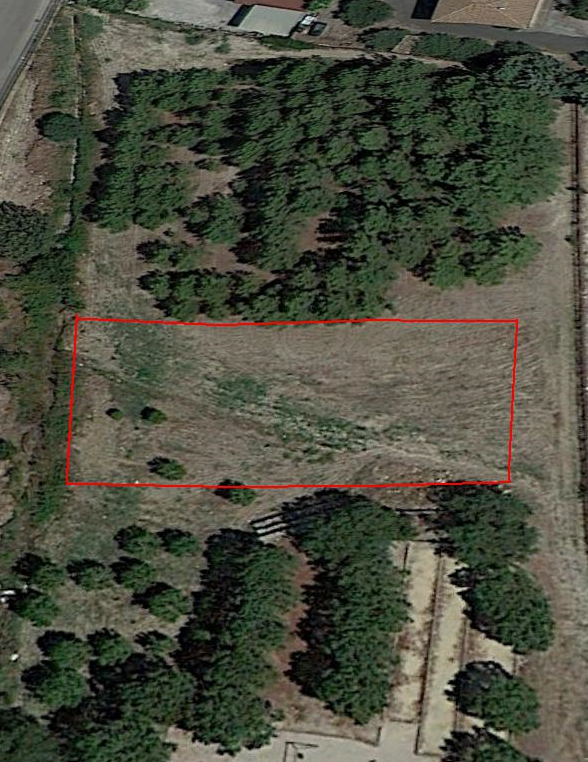 ALLEGATO N° 1:  AREA PERIMETRATA IN ROSSO PER LA REALIZZAZIONE DI UNA PISCINA ADULTI E UNA PISCINA BAMBINI.